SERVIÇO PÚBLICO FEDERAL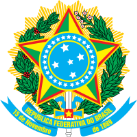 UNIVERSIDADE FEDERAL DO SUL E SUDESTE DO PARÁPRÓ-REITORIA DE EXTENSÃO E ASSUNTOS ESTUDANTISDIRETORIA DE AÇÃO INTERCULTURALDIVISÃO DE PROGRAMAS E PROJETOSCarta de intençãoEu, (NOME DO CANDIDATO), venho, por meio desta, demonstrar meu interesse em participar do Cursinho Popular Emancipa na ministração da disciplina (ESPECIFICAR). Tenho experiência (CITAR EXPERIÊNCIA DE ENSINO OU SE FOI ALUNO DE CURSINHO POPULAR). Minha intenção em participar desta Ação do Cursinho Popular é por entender (MENCIONAR O QUE VOCÊ PENSA A RESPEITO DO ENEM COMO FORMA DE INGRESSO NAS UNIVERSIDADES? O QUE VOCÊ ENTENDE POR EDUCAÇÃO POPULAR? VOCÊ TEM OU TEVE EXPERIÊNCIA DE ENSINO NA EDUCAÇÃO POPULAR? VOCÊ TEVE EXPERIÊNCIA COMO ALUNO NA EDUCAÇÃO POPULAR?)Espero assim contribuir na democratização do acesso à universidade. Respeitosamente.________________________________________________Assinatura do(a) candidato(a)Marabá, ______ de _________ de 2017.